ЦЕЛЬ РАБОТЫ: создание благоприятных условий в соответствии с  возрастными и индивидуальными особенностями и склонностями воспитанников  для успешного развития познавательных способностей и творческого потенциала каждого ребенка как субъекта отношений с самим собой, другими детьми, взрослыми и миром.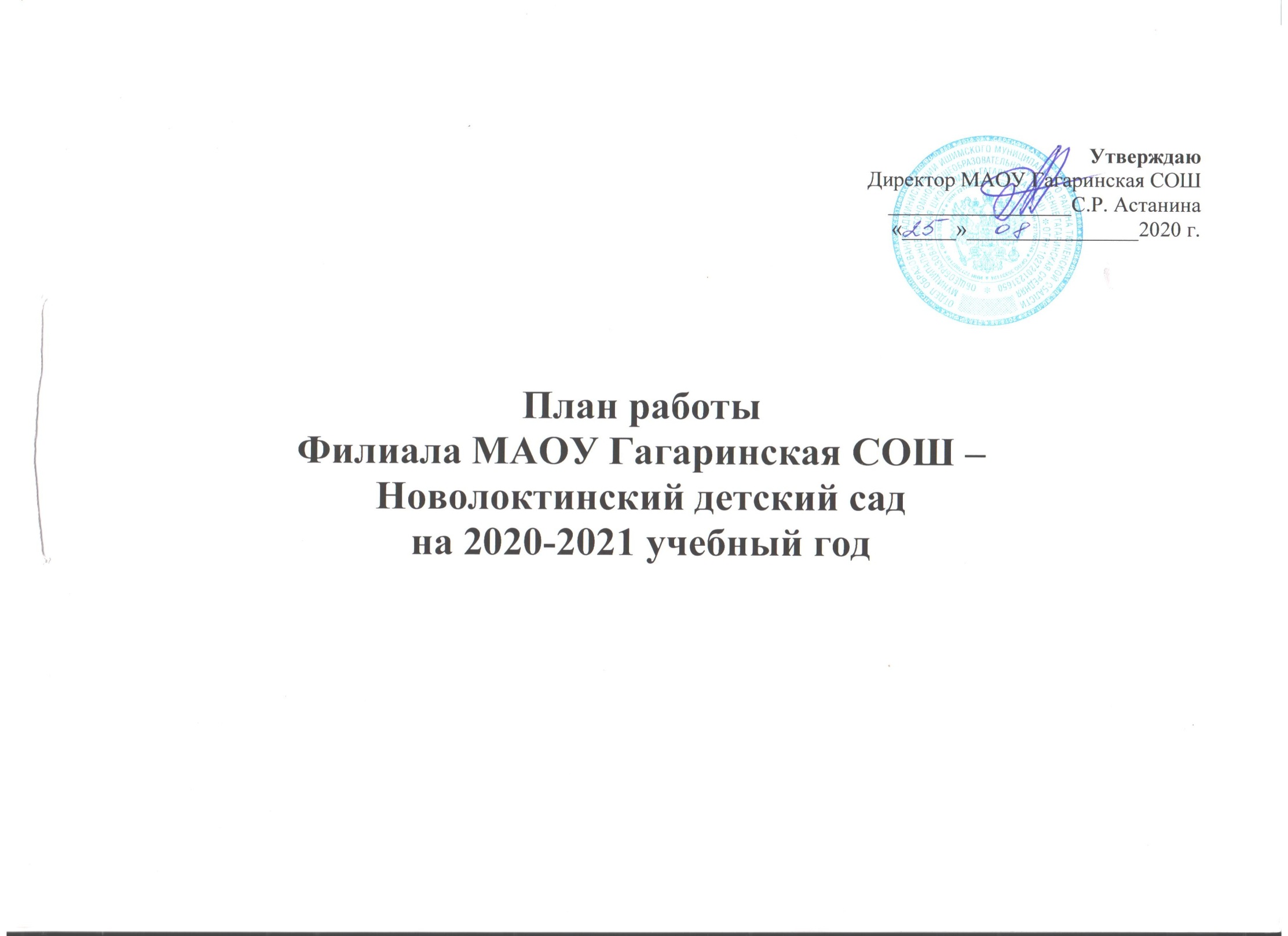 ЗАДАЧИ:Продолжать работу по охране и укреплению психофизического здоровья детей через формирование здоровьесберегающей развивающей среды в ДОУ, использование нетрадиционных методик и тесного сотрудничества педагогов и родителей.Совершенствовать профессиональное мастерство педагогических кадров, ориентированных на применение новых педагогических и информационных технологий для формирования речевых навыков дошкольников.Повышение квалификации педагогических сотрудниковОрганизационно-методическая работа с кадрамиПедсоветыУчастие в конкурсах, смотрах, выставкахНаправленность работы творческой группы по разработке проектовИзучение состояния педагогического процессаТематический контрольОперативный контрольВзаимодействие с социумомПраздники и развлечения Конкурсы, выставки (рисунки, поделки)Физкультурно-оздоровительная работаВзаимодействие с родителямиЦель: Использование нетрадиционных методик и тесного сотрудничества педагогов и родителей в целях просвещения  в вопросах образования,  воспитания и развития детей.Взаимодействие с родителями (оформление информационных стендов)Административно-хозяйственная работаРабота с обслуживающим персоналом№ п/пСовершенствование профессионального мастерстваДата проведенияОтветственный1.Направить на курсы повышения квалификации:В течение года:Шашкина М.Н.заведующий   2.Участие в РМО педагогов, конкурсахСогласно плану работы отдела образования Ишимского  муниципального района  заведующий№ п/пТемаДата проведенияОтветственные1.Совещание при заведующей«Организация работы в ДОУ на 2020-2021 учебный год» 1. Утверждение годового плана на 2020 – 2021  учебный год  2. Утверждение сетки НОД, режима дня, учебного плана. 3. Разное  АвгустЗаведующий2. Совещание при заведующей«Создание условий в ДОУ по сохранению и укреплению психического и физического здоровья дошкольников»1. Итоги тематического контроля.2. Анализ состояния здоровья воспитанников. Рекомендации по сохранению и укреплению здоровья. 3. Разное  ноябрьЗаведующий3. Совещание при заведующей«Использование инновационных технологийв речевом развитии дошкольников»1.Аналитическая справка  по результатам тематической  проверки «Использование детской  исследовательской деятельности  в познавательно-речевом развитии дошкольников».2. Организация развивающей среды по речевому развитию в соответствии с требованиями ФГОС.3. Разное  февральЗаведующий4.Совещание при заведующейИтоговый «Назад в прошлое»1.Итоги состояния организационно-педагогической  деятельности ДОУ за 2020-2021 уч.год.2. Анализ оздоровительной деятельности.3.Ознакомление с планом на летний – оздоровительный период.4. Определение приоритетных направлений деятельности и задач на 2021-2022 учебный год.майЗаведующий№ п/пМероприятияСрокиОтветственные1Участие в муниципальных, областных, всероссийских конкурсахВ течение годаЗаведующий2Смотр – конкурс на лучшее оформление  группы и участка д/с к новому годудекабрьЗаведующий3Выставка «Азбука безопасности»майВоспитатели№ п/пТемаДата проведенияОтветственный1«Финансовая грамотность» Сентябрь-ноябрьГультяева Г.К., Скоробогатова Н.В.2«Преемственность дошкольного и начального образования»Сентябрь-майГультяева Г.К., Скоробогатова Н.В. № п/пТемаДата проведенияОтветственный1Организация  работы по физической культуре  в детском саду и здоровьесбережения с учетом ФГОС ДОоктябрьЗаведующий2Организация сотрудничества с родителямидекабрьЗаведующий3Планирование и организация работы по речевому развитию дошкольников в условиях реализации ФГОС ДОфевральЗаведующий№ п/пТемаДата проведенияОтветственный1Организация  питьевого режима в  группеоктябрьЗаведующий2Требования к санитарным условиям в помещениях детского садасентябрьЗаведующий 3Организации утреннего приемасистематическиЗаведующий4Организация прогулкиоктябрьЗаведующий 5Состояние документации педагогов по планированию работы с детьмиежеквартальноЗаведующий6Организация работы по изучению дошкольниками ОБЖ и ПДДсистематическиЗаведующий7Организация работы с родителями, наглядная педагогическая пропаганда для родителей ноябрь, мартЗаведующий8Уровень подготовки детей к школе. Анализ образовательной деятельности за учебный годмайЗаведующий9Организация двигательного режима в течение днясистематическиЗаведующий№ п/пТемаДата проведенияОтветственный1ШколаМероприятия по плану преемственности с начальной школойВ течение годавоспитатели2Дом культурыСовместные концерты, кружкиВ течение годавоспитатели3БиблиотекаВыставки книг; библиотечный часвоспитатели4Пожарная часть, ГИБДДКонтроль за выполнением правил дорожного движенияКонтроль за  выполнением правил пожарной безопасностиБеседы с детьми, занятия по пожарной безопасности и о правилах дорожного движения Участие в акцияхВ течение годавоспитатели5Музейные комнатыОрганизация тематических мини-музеевВ течение годавоспитателиМесяцМероприятиесентябрь«Путешествие в страну знаний»Праздник «Осеннее ассорти»октябрьДень пожилого человека - «Если добрый ты-это очень хорошо»ноябрьДень народного единства «Мой дом Россия»День матери «Мамина улыбка»декабрьНовогодние утренники «В гостях у сказки»январьПраздник «Ёлочная карусель»февральДень защитников Отечества «Папа и я – спортивная семья»мартМеждународный женский день «Весенняя капель»Масленица «Мы давно блинов не ели»апрельДень космонавтикиДень смехамайДень Победы «Салют Победы!»Прощание с детским садомиюньДень защиты детей «Планета Детства»№ п/пНазвание мероприятияСроки проведения1Выставка поделок из природного материала «Осенняя фантазия»Сентябрь, октябрь2Выставка «Руки мамы золотые»ноябрь3Выставка детских рисунков, поделок «Зимняя сказка»декабрь4Выставка поделок «Военная техника»февраль5Выставка «Весенний букет»март6Выставка рисунков, поделок «Весна в детском саду»апрель7День Победы - «Салют Победы!»май8Летние чудеса фото-газета «Хорошо у нас в саду»Июнь-июль№ п/пСодержание работыНазвание мероприятияСроки проведения1Физкультурно непосредственно образовательная деятельностьВ соответствии с сеткой занятий2Физические упражненияутренняя гимнастика; -физкультурно-оздоровительные занятия; -подвижные и динамичные игры; -профилактическая гимнастика (дыхательная, звуковая, улучшение осанки, профилактика плоскостопия) -спортивные игры - пешие прогулки В течение годаФизкультурный досугНародные подвижные игрыЗимние забавыВеселые стартыДень здоровьяКак зима с весною встретиласьноябрьянварьфевральапрельмарт№ п/пСодержание работыНазвание мероприятияСроки проведенияОтветственные1Общие родительские собрания1.Задачи ДОУ на 2020-2021учебный годТематические:1. «Особенности современных детей»2. «Развитие творческих способностей»3. Итоговоесентябрьдекабрьмартмай воспитатели2Анкетирование родителей«Удовлетворенность работы ДОУ»По плану отдела образования Заведующий, воспитатели  3Работа с семьями «группы риска»Систематическое обновление банка данных семей, посещающих ДОУИндивидуальная работа воспитателей (посещение семей, внешний осмотр, беседы)Работа с семьями «группы риска»Выявление неблагополучных семей и семей риска через взаимодействие с социальным работником сельской администрации  Разработка плана работы и профилактических мероприятий по предупреждению нарушений прав детей в семье.Проведение индивидуальной работы (консультации, беседы, обсуждение на совещании.В течение годаЗаведующий, воспитатели№ п/пТемаДата проведенияОтветственный1Хорошо у нас в садусентябрьвоспитатели2Быть здоровыми хотимноябрьвоспитатели3Зимние игры и забавыянварьвоспитатели5Мы в ответе за жизнь наших детеймартвоспитатели6Фото выставка «Моя семья»майвоспитатели№ п/пТемаДата проведенияОтветственный1Косметический ремонт в группахавгустзавхоз2Работа по благоустройству территорииМай-июньзавхоз3Работа на цветниках и огородеАпрель –октябрьзавхоз4 Субботникапрельзавхоз№ п/пТемаДата проведенияОтветственный1Мероприятия по  профилактике простудных заболеванийВ течение годаЗаведующий2Тотальная ежедневная дезинфекцияВ течение годаЗаведующий3Правила обработки посуды, проветривания, смены белья.В течение годаЗаведующий